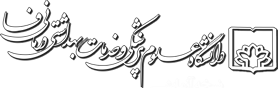 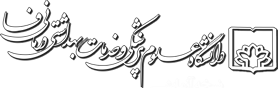 بسمه تعالیفرم نظارت بر پیشرفت طرح های پژوهشی (مرحله 2)کدطرح:عنوان طرح:مجری طرح:  ناظر طرح: مرحله دوم نظارت:1- آیا مطابق با جدول گانت پیشنهادی توسط مجری محترم طرح پایان یافته است؟2- دقت مجری در موارد زیر را چگونه ارزیابی می کنید؟الف) جمع آوری، ثبت و سازماندهی اطلاعات:ب) تجزیه و تحلیل داده ها:ج)اجرای صحیح روش تحقیق:3- آیا اهداف پیش بینی شده در طرح به طور کامل تخقق یافته است؟4- آیا هزینه های طرح پژوهشی را تایید می کنید( فاکتور خرید، چک صادره به فروشنده) ؟5- نظر خود را در مورد تسویه حساب نهایی طرح مرقوم فرمایید.نام و نام خانوادگی ناظر								تاریخ و امضاء